Application for Permission to Conduct Research in KwaZulu Natal Department of Education InstitutionsReturn a completed form to:Phindile Duma – Tel: 033 392 1063Office of the HOD; KwaZulu Natal Department of EducationHand Delivered:Office 309; 247 Burger Street; Anton Lembede House; Pietermaritzburg; 3201OrOrdinary MailPrivate Bag X9137; Pietermaritzburg; 3200OrEmail	                                     Research@kzndoe.gov.za Or Fax033 392 1203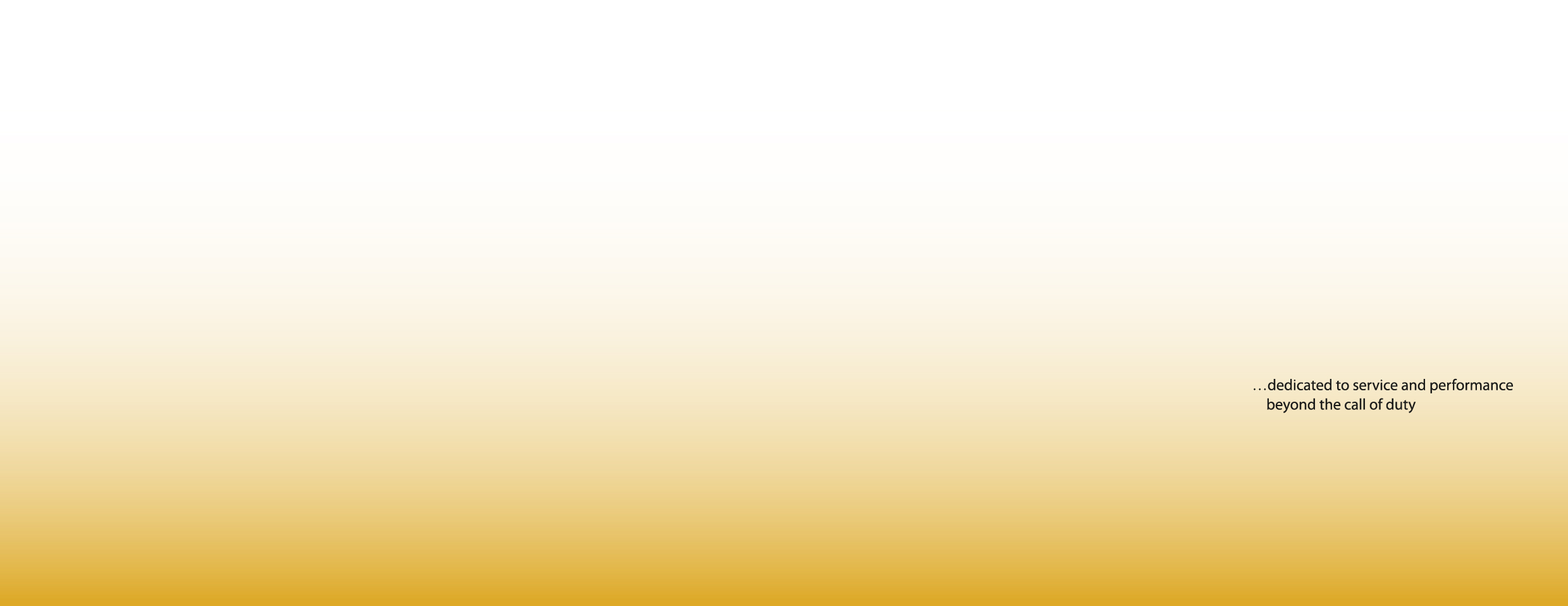 Applicants DetailsTitle: Prof / Dr / Rev / Mr / Mrs / Miss / Ms                   Surname: _________________________________Name(s) Of Applicant(s): _______________________________     Email: _______________________        Tel No: _________________	      Fax: ___________________       Cell: ____________________	Postal Address: _______________________________________________________________________________________________________________________________________________________________Proposed Research Title: ________________________________________________________________________________________________________________________________________________________________________________________________________________________________Have you applied for permission to conduct this research or any other research within the KZNDoE institutions?If “yes”, please state reference Number: _______________Is the proposed research part of a tertiary qualification?If “yes” Name of tertiary institution: ________________________________________________Faculty and or School: _____________________________________________________Qualification: _____________________________________________________________Name of Supervisor: ________________________	Supervisors Signature____________________ If “no”, state purpose of research: _______________________________________________________________________________________________________________________________________________What is the main research question(s) : __________________________________________________________________________________________________________________________________________________________________________________________________________________________________________________________________________________________________________________________________________________________________________________________________________Methodology including sampling procedures and the people to be included in the sample:  _________________________________________________________________________________________________________________________________________________________________________________________________________________________________________________________________________________________________________________________________________________________________________________________________________________________________________________________________________________________________________________________________________________________________________________________________________________________________What contribution will the proposed study make to the education, health, safety, welfare of the learners and to the education system as a whole?:  _____________________________________________________________________________________________________________________________________________________________________________________________________________________________________________________________________________________________________________________________________________________________________________________________________________________________________________________________________________________________________________________________________________________________________________________________________________________________________________________________________________________________________________________________________________________________KZN Department of Education Schools or Institutions from which sample will be drawn – If the list is long please attach at the end of the formKZN Department of Education Schools or Institutions from which sample will be drawn – If the list is long please attach at the end of the formKZN Department of Education Schools or Institutions from which sample will be drawn – If the list is long please attach at the end of the formResearch data collection instruments: (Note: a list and only a brief description is required here - the actual instruments must be attached):  ________________________________________________________________________________________________________________________________________________________________________________________________________________________________________________________________________________________________________________________________________________________________________________________________________________________________________________________________________________________________________________________________________________________________________________________Procedure for obtaining consent of participants and where appropriate parents or guardians:__________________________________________________________________________________________________________________________________________________________________________________________________________________________________________________________________________________________________________________________________________________________________________________________________________________________________________________________________________________________________________________________________________Procedure to maintain confidentiality ( if applicable): ____________________________________________________________________________________________________________________________________________________________________________________________________________________________________________________________________________________________________________________________________________________________________________________________________________________________________________________________________________________________________________________________________________________________________________Questions or issues with the potential to be intrusive, upsetting or incriminating to participants (if applicable): ______________________________________________________________________________________________________________________________________________________________________________________________________________________________________________________________________________________________________________________________________________________________________________________________________________________________________________________________________________________________________________________________________________________________________________________________________________Additional support available to participants in the event of disturbance resulting from intrusive questions or issues (if applicable): _____________________________________________________________________________________________________________________________________________________________________________________________________________________________________________________________________________________________________________________________________________________________________________________________________________________________________________________________________________________________________________________________________________________________________________________Research Timelines : ___________________________________________________________________________________________________________________________________________________________________________________________________________________________________________________________________________________________________________________________________DeclarationI hereby agree to comply with the relevant ethical conduct to ensure that participants’ privacy and the confidentiality of records and other critical information.  I __________________________________________________declare that the above information is true and correct_________________________________	________________________Signature of Applicant 	DateAgreement to provide and to grant the KwaZulu Natal Department of Education the right to publish a summary of the report. I/We agree to provide the KwaZulu Natal Department of Education with a copy of any report or dissertation written on the basis of information gained through the research activities described in this application. I/We grant the KwaZulu Natal Department of Education the right to publish an edited summary of this report or dissertation using the print or electronic media._________________________________		________________________Signature of Applicant(s)	Date